Псковская областьНовосокольнический район                                                                                                          ПАСПОРТ                                                                                                воинского захороненияМесто и дата захоронения: Россия,  Псковская область, Новосокольнический район, сельское поселение «Маевская волость»,д.Маево, (29.01.1944г. – 26.07.1944г.). Произведены перезахоронения в 1947-1952годах и в 1965году (в 1947году произведены перезахоронения из д.Усадище, Бабино, Залучье, Голубево, Бахарево, Паколово, Михальцево, Маево. В 1952году произведены перезахоронения из д.Воротково, Антропково, Кулаково, Синичено, Тимохово, Борисово, Решетниково, Ананкино, Клочнево, Каськово, Иванцево, Лохово, Семяги, Пахомово, Грибово, Кондратово, Красногорье, Долгое. В 1967 году произведено перезахоронение из д. Батово.) Тип захоронения: Братская могила и пять индивидуальных могил. Размеры захоронения: Ширина – 51,5 м., длина –80,5м.Краткое описание памятника (надгробия) на захоронении: Из мраморной крошки памятник – мемориал. Высота памятника – 2 м. Техническое состояние – требует капитального ремонтаКоличество захороненных:Персональные сведения о захороненных: ( Приложение 1)Кто осуществляет уход за воинским захоронением: Администрация волости и учащиеся «Маевскай средней школы»Фотоснимок воинского захоронения                                                             9. Схема расположения воинского захоронения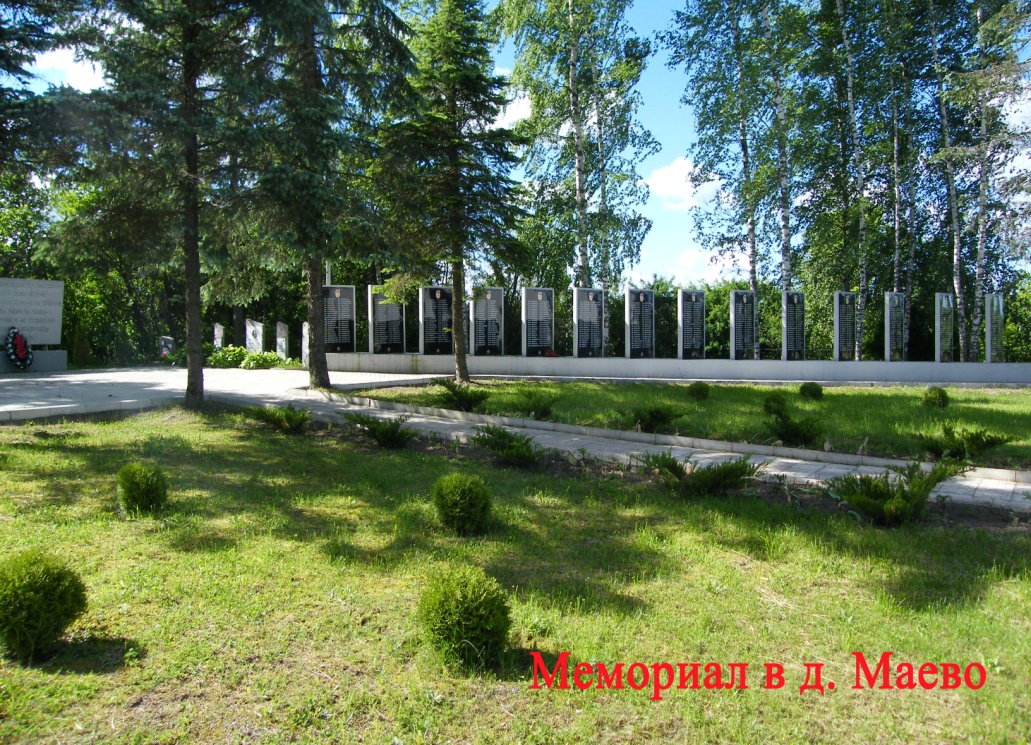 10. Подписи представителей, заверенные печатью:Представитель военного комиссариата                                                         Представитель местного органа власти         _______________________________________                                                                        _________________________________________         _______________________________________                                                                        _________________________________________        ________________________________________                                                                       _________________________________________                              М.П.                                                                                                                       М.П.Приложение 1Персональные сведения о захороненных на воинском кладбище в д. МаевоВсего                                                   В том числе по категориям                                                   В том числе по категориям                                                   В том числе по категориям                                                   В том числе по категориям                                                   В том числе по категориям                                                   В том числе по категориям     Примечание       Военнослужащих       Военнослужащих    Участников сопротивления    Участников сопротивления            Жертв войны            Жертв войныИзвестныхНеизвестныхИзвестныхНеизвестныхИзвестныхНеизвестных14181418               на Пустошку                                                                                                      с                                               Бр.могила                                                                                                     юд . Маево                           оз. Спастер                                                №п/пВоинское званиеФамилияИмяОтчествоДата рождениядата гибелиМесто захоронениякрасноармеецАбащенкоСафронИосифович01.01.190029.01.1944МаеворядовойАбдулаевФайзи01.01.192006.02.1944МаеворядовойАбдулинКалимуллаРат01.01.190701.02.1944МаеворядовойАбдулинСайфи01.02.1944МаеворядовойАбировКасим08.02.1944Маевост.сержантАбрамовИванВасильевич07.02.1944МаеворядовойАбрамовАлександрИванович17.02.1944МаевоефрейторАвдеевИванПетрович05.02.1944МаеворядовойАвдошинИванМихайлович01.01.192506.02.1944Маевост.сержантАгалковГригорийАнтонович30.01.1944МаеворядовойАгаповАбдула17.10.1943МаеворядовойАдамовИванИннокентьевич01.01.191605.02.1944МаеворядовойАдонинВладимирСтепанович03.02.1944МаеворядовойАзизовДавлят03.02.1944МаеворядовойАисаковАбрдксу01.01.191723.02.1944МаевосержантАкмаевВикторВасильевич05.03.1944МаевоАлександрийскийЛевНиколаевич01.01.192521.01.1944МаевокрасноармеецАлександровСергейВасильевич03.02.1944Маевомл.командирАлексеевАлександрАлексеевич01.01.191611.02.1944МаевоефрейторАлексеевВасилийАнтонович19.07.1943МаеворядовойАлексеенкоИванЕвдокимович01.02.1944МаеворядовойАлехинАндрейФедорович01.01.191320.02.1944Маевост.сержантАлешинГригорийАрхипович31.01.1944Маевост.сержантАлиевГамибулаАбдулла01.02.1944МаеворядовойАлымовИванИванович01.01.190905.02.1944МаевокрасноармеецАльковФедорСпиридонович03.02.1944МаевоАлябьевВасилийТимофеевич01.01.192214.02.1944МаевокрасноармеецАмилеевГеоргийГаврилович03.02.1944МаевоАмурдыевВахит13.02.1944Маевост.сержантАндароловаНинаИвановна01.01.192520.02.1944МаеворядовойАндреевИгнатийАндреевич04.02.1944МаевостаршинаАндреевИванМихайлович01.01.191331.01.1944МаеворядовойАндреевИванИванович05.02.1944МаевоАндроновМихаилНиколаевич01.01.190909.04.1944МаеворядовойАниперИванИлларионович09.02.1944Маевост.лейтенантАнисимковФедорАндреевич07.01.1944МаевокрасноармеецАнисимовВасилийАнисимович09.02.1944МаеворядовойАнисовПетрИванович29.01.1944МаеворядовойАниськинИванВасильевич02.02.1944МаевокрасноармеецАнкудиновАнатолийПавлович05.02.1944МаеворядовойАнтоновАлександрМихайлович05.02.1944Маевост.лейтенантАнтоновВалентинВасильевич02.02.1944МаеворядовойАнтоновГригорийНикифорович09.02.1944Маевомл.сержантАнтоновИванВасильевич02.02.1944Маевост.лейтенантАнтоновАлександрВасильевич08.02.1944МаеворядовойАнтоновГригорийНикифорович09.02.1944МаевосержантАнуфриевМоисейМихайлович02.02.1944МаевостаршинаАрбузовИванИванович01.01.191211.02.1944Маевост.лейтенантАржаевГерасимФедорович01.01.191406.01.1944МаеворядовойАркадьевичВасилийПавлович01.01.190803.02.1944МаеворядовойАртеменкоИванПарфирович04.02.1944МаеворядовойАртемовКириллАфанасьевич03.02.1944МаеволейтенантАртемовИванИванович07.01.1944МаеворядовойАртемьевЯковНикифорович01.03.1944МаевосержантАртемьевЛаврентийВасильевич08.02.1944МаевокрасноармеецАрхипенкоСафонФилиппович03.02.1944МаеворядовойАршиновДенисДенисович01.02.1944МаевоАрюткинаСергейПрокофьевич01.01.191203.02.1944МаевосержантАтапинГригорийЕвсеевич13.02.1944МаеворядовойАфанасьевАлександрВасильевич05.02.1944МаеворядовойАфанасьевЕвгенийВикторович06.02.1944МаеворядовойАфанасьевАлексейВасильевич05.02.1944Маевост.сержантАфонинИванАндреевич01.01.192303.02.1944МаеворядовойАхметовАбдула30.01.1944Маевомл.лейтенантАчинВасилийГригорьевич01.01.192104.02.1944МаеворядовойАшировКарбай01.01.191701.02.1944МаевосержантБабашинскийВладимирАлексеевич07.02.1944Маевост.сержантБабищевПетрТимофеевич01.01.191806.02.1944МаеворядовойБадаловХалик25.01.1944МаеволейтенантБазановПавелПавлович04.02.1944МаеворядовойБайгазиевБудайчик03.02.1944МаеворядовойБайджановНали03.02.1944МаеворядовойБакановНиколайАндреевич04.02.1944МаевокрасноармеецБалагуровскийНиколайЗосимович01.02.1944МаеворядовойБалашовИванВасильевич06.02.1944МаеворядовойБалашовИванВасильевич06.02.1944МаеворядовойБалашовПетрАлексеевич01.01.190427.08.1942МаеворядовойБалвихинПетрПетрович01.01.190409.02.1942МаевокрасноармеецБалдовЯковАлексеевич01.01.190706.02.1944МаеворядовойБанбаевДжуманазар01.01.192102.02.1944Маевомл.сержантБарабановПетрИванович31.01.1944Маевост.сержантБарактиШмульМихайлович02.02.1944МаевоефрейторБарановАлександрГаврилович04.02.1944МаевосержантБарановПетрИванович01.01.192131.01.1944МаеворядовойБариновНикифорНазарович01.02.1944Маевост.лейтенантБарминВладимирПавлович 06.07.1943МаевосержантБароиРувимМоисеевич16.02.1943Маевост.сержантБарсуковНиколайРоманович 06.02.1944МаевостаршинаБартышПетрКорнеевич04.02.1944Маевомл.сержантБастраковЯковФедорович191020.12.1944МаевосержантБарышниковПетрЯковлевич01.01.192505.04.1944МаеворядовойБатарбековМузырбек04.02.1944МаевокапитанБатарчукВасилийАндреевич01.01.192031.01.1944Маевост.сержантБатишевПетрТимофеевич06.02.1944Маевозам.политрукаБатунинВикторГригорьевич01.01.192009.02.1942МаеворядовойБатыркановНасредин03.02.1944МаевосержантБатьковИванИлларионович06.01.1944МаеворядовойБауковВасилийИванович01.02.1944Маевост.сержантБахировИванЕгорович02.02.1944МаевокрасноармеецБахмеевМихаилЯковлевич05.02.1944МаеворядовойБаченинНикитаИванович10.02.1944МаевокапитанБачининДанилГеоргиевич01.01.190808.01.1944МаеворядовойБашунВикторИсакович01.01.192306.02.1944МаеворядовойБаяринцевЕгорАлександрович05.02.1944МаеворядовойБегловИванФедорович20.01.1944МаеворядовойБеженарСтепанФилиппович04.02.1944МаевосержантБезлипкинФедорРоманович 06.01.1944МаеворядовойБекшаВладимирАнтонович01.02.1944МаеворядовойБеланРоманНикитович02.02.1944МаеворядовойБеленковАлександрВасильевич01.01.191301.02.1944МаеворядовойБелецкийВасилийПавлович01.01.190902.02.1944МаевокрасноармеецБеликовФедорВасильевич18.02.1944МаеворядовойБелицкийВасилийПавлович 03.02.1944МаеворядовойБелишкинПетрМихайлович20.02.1944МаевокрасноармеецБеловПетрИванович08.02.1944МаевосержантБеловСергейПетрович01.01.191401.02.1944МаеворядовойБеловАлексейАндреевич02.02.1944Маевомл.сержантБелогривцевАлександрСергеевич03.03.1944МаеворядовойБелозеровГеннадийГеоргиевич04.02.1944Маевомл.сержантБелокурАнатолийСаввович04.02.1944МаевокрасноармеецБелолипецкийВасилийСергеевич02.02.1944МаеворядовойБелоусовЯковВасильевич01.01.191204.02.1944Маевомл.сержантБелоусовВасилийДмитриевич01.01.192106.02.1944МаеворядовойБелугинМихаилАлександрович02.02.1944МаеворядовойБельчиковВасилийОсипович01.01.192307.02.1944МаеворядовойБеляевПетрПетрович01.01.192507.02.1944МаевостаршинаБеляевАндрейТихонович05.02.1944МаеволейтенантБемековАлександрСергеевич04.02.1944МаеворядовойБердинНиколайГригорьевич02.02.1944МаеволейтенантБерезенкоФедорФедорович01.01.191501.02.1944МаевокрасноармеецБерезинВалентинПетрович01.01.192329.01.1944МаевокрасноармеецБерезинВалентинПетрович29.02.1944МаевокрасноармеецБерезинИванАндреевич03.02.1944МаеворядовойБерезкинАлександрИванович04.02.1944МаеворядовойБеспаловИванПрокопьевич01.01.192305.02.1944МаевокрасноармеецБетенинНиколайЕмельянович01.01.190410.02.1944МаеворядовойБлиновИванФедорович03.02.1944МаевосержантБлиновПавелВасильевич05.02.1944МаевосержантБогачевМатвейАлександрович30.01.1944МаеворядовойБогдановИванНиколаевич01.01.191304.02.1944МаевоБогдановСеменАрхипович01.01.190629.05.1943МаевокапитанБогдановНиколайНиколаевич01.01.190531.01.1944МаевоБогдановСеменАрхипович01.01.190629.05.1943МаевосержантБогомазовМихаилИванович01.01.192405.02.1944МаеворядовойБогомоловМихаилМихайлович01.01.191802.02.1944Маевост.сержантБогомоловАлександрВасильевич01.01.190919.01.1944МаевосержантБолдинНиколайСергеевич192304.02.1944МаеворядовойБондаревИванМитрофанович05.02.1944Маевост.лейтенантБондаренкоАлександрПрокопьевич01.01.191430.01.1944МаеворядовойБорисовИванЕвстигнеевич02.02.1944Маевоком.мин.взводаБорисовВасилийАлексеевич03.02.1944МаевокрасноармеецБоровковЮрийАфанасьевич01.02.1944МаеворядовойБородайНиколайНиколаевич04.01.1944МаевокрасноармеецБортниковЯковИванович01.01.190101.06.1944МаевокрасноармеецБорщовСтефанАнтонович01.02.1944Маевост.сержантБочевскийИванАникимович01.01.192413.02.1944МаеворядовойБрагикАлексейПетрович01.01.192103.02.1944МаеворядовойБрагинВикторФедорович04.02.1944МаевокрасноармеецБритовИванМаркелович03.02.1944МаеворядовойБронниковАфанасийЕфимович02.02.1944МаевокрасноармеецБрусленкоЕмельянТихонович03.02.1944Маевомл.сержантБрянскийНиколайБорисович30.01.1944МаеворядовойБугровЕвгенийИванович05.02.1944Маевост.лейтенантБузенковСергейФедорович07.01.1944Маевомл.сержантБузмаковСеменСтепанович02.02.1944МаеворядовойБузовкинАлексейНиколаевич01.01.190902.02.1944МаевокрасноармеецБукаловФедорЛаврентьевич01.01.190913.02.1944МаеворядовойБуланкинВасилийАрсентьевич05.02.1944МаеворядовойБулатовИванВасильевич07.02.1944МаевокапитанБулатовФедорАндреевич18.02.1944МаеворядовойБулгаковСеменДмитриевич01.01.190120.02.1944МаевокапитанБулкинМихаилФедорович06.02.1944Маевост.лейтенантБуравовАнтонФедорович192024.01.1944МаевокрасноармеецБурдянковИванАфанасьевич06.01.1944МаевокрасноармеецБурмистровМихаилГригорьевич01.01.1925МаевосержантБуровВасилийЕгорович07.02.1944МаеворядовойБутаковГурьянКириллович01.01.192404.02.1944МаевокрасноармеецБушменковЯковЛукич16.02.1944МаевокрасноармеецБыковМихаилСергеевич03.02.1944МаевосержантБыковИлларионКаменович30.01.1944МаевокрасноармеецБыковскийСерафимНиколаевич30.01.1944МаевосержантБыстровБорисВладимирович01.01.192206.04.1944МаевосержантВавилинаЛидияАлексеевна06.02.1944МаевосержантВавиловНиколайИванович03.12.1942МаеволейтенантВагинВикторФедорович01.01.192204.02.1944МаевокрасноармеецВазловАлександрВасильевич13.02.1944МаеворядовойВайцеховичМихаилНиколаевич01.01.191705.02.1944МаевокрасноармеецВарфоломеевИванОсипович01.01.190405.02.1945Маевомл.лейтенантВасилевскийВалентинМихайлович27.06.1944МаевоефрейторВасиленкоЯковКорнеевич29.02.1944МаевоВасиленкоГаврилИванович01.01.190916.02.1944МаеворядовойВасильевИванОсипович03.02.1944МаеворядовойВасильевВикторДмитриевич05.02.1944МаеворядовойВасильевГеннадийПетрович01.01.192506.01.1944МаеворядовойВасильевВикторСтепанович02.02.1944МаеворядовойВасильевЯковПавлович01.01.190405.02.1944Маевомл.лейтенантВасюковПавелПотапович07.01.1944МаеворядовойВеденеевСергейМихайлович03.02.1944МаеволейтенантВеличкинАлександрВасильевич01.01.192404.02.1944МаевокрасноармеецВеркинПетрНикифорович17.02.1944МаевокрасноармеецВертендеевС.Н.17.02.1944МаевоефрейторВершининГригорийФедорович15.02.1944Маевомл.сержантВеселовВасилийВасильевич04.02.1944МаевостаршинаВеселовАлександрЕвдокимович01.01.192115.02.1944МаеворядовойВидягинМихаилАфанасьевич17.05.1945Маевомл.лейтенантВидягинВячеславВасильевич08.02.1944МаеворядовойВизигинКонстантинИванович01.02.1944МаевокапитанВилоновВасилийГригорьевич01.01.191903.02.1944МаеворядовойВинищенкоМихаилАндреевич02.02.1944МаеволейтенантВиноградовВикторМихайлович09.02.1944МаеворядовойВиноградовПетрИванович01.01.191402.02.1944Маевомл.сержантВинчуковскийБорисАндреевич04.02.1944Маевост.сержантВитюговАркадийПетрович02.02.1944МаеволейтенантВласовГерманВасильевич01.01.190713.02.1944МаеворядовойВласовАлексейВасильевич01.01.192102.02.1944МаеворядовойВойновВасилийДмитриевич01.01.192403.02.1944Маевомл.сержантВойтехАлександрИгнатьевич01.01.191217.01.1944МаеворядовойВоликИосифТарасович14.02.1944МаевокрасноармеецВолковИванФедорович23.02.1944МаеворядовойВолковАлександрАлексеевич01.02.1944Маевост.сержантВолковИванИльич05.02.1944МаеворядовойВолковНиколайФадеевич02.01.1944МаевокапитанВолковМихаилВасильевич11.02.1944МаеворядовойВолковВикторИванович06.02.1944МаевоефрейторВолковПетрМихайлович31.01.1944МаевостаршинаВолковИванСергеевич01.02.1944МаеворядовойВолодинВладимирМихайлович02.02.1944МаеворядовойВолодченковИванАлексеевич02.03.1944Маевост.сержантВолоховТимофейДенисович03.02.1944МаеворядовойВолховицкийПавелЯковлевич02.02.1944Маевомл.сержантВоробзевНиколайАндреевич02.02.1944Маевомл.сержантВоробьевВасилийПрокопьевич04.01.1944МаеворядовойВоробьевАлексейАлексеевич29.01.1944МаевокрасноармеецВоронинИванПавлович18.02.1944МаеворядовойВоронковПавелТимофеевич10.02.1944МаевоефрейторВоронковДмитрийИванович03.02.1944МаевосержантВороновИванАндреевич19.12.1943МаеворядовойВороновЕвгенийМаксимович31.01.1944МаеворядовойВоронукинВасилийПетрович01.01.191301.02.1944МаеворядовойВоронцовНиколайСергеевич01.02.1944МаевосержантВрльскийНиколайИванович09.10.1944МаеворядовойВуевФедорАртемьевич05.02.1944МаеворядовойВыскубовТерентийРодионович01.01.190504.02.1944МаевокрасноармеецГавриленкоИванИванович01.01.190714.03.1944МаеворядовойГаланинПетрДмитриевич01.01.192303.02.1944МаеворядовойГалиуллинГалиулла01.01.192404.02.1944МаеворядовойГалкоПетрАлександрович01.01.190808.02.1944МаевоефрейторГанеевКарим31.01.1944МаеворядовойГанеевТимофейИванович04.02.1944МаеворядовойГаничкинИванЗотович18.02.1944МаевоефрейторГаншинМихаилТимофеевич02.02.1944МаеволейтенантГатфридМихаилИосифович03.02.1944Маевост.сержантГельфановЯрум01.01.191802.02.1944МаеворядовойГендеровНиколайИванович01.01.192104.02.1944Маевомл.лейтенантГенднерОсяСоевич01.01.192411.02.1944Маевост.сержантГерасимовИванТимофеевич08.02.1944МаеворядовойГерасимовМихаилАндреевич06.02.1944МаевокрасноармеецГлагольевВладимирНиколаевич01.01.192331.01.1944МаеворядовойГладковПавелИльич05.02.1944МаевосержантГладскихНиколайДемьянович01.01.192302.02.1944МаеворядовойГлазковАлександрАлександрович14.02.1944МаеворядовойГлазыринИванВасильевич16.02.1944МаеворядовойГлухихАнатолийФедорович01.01.192515.02.1944МаеволейтенантГлуховАлександрГригорьевич10.02.1944МаеворядовойГлуховАндрейКорниллович03.02.1944МаевоефрейторГлуховЛеонтийИльич01.01.191202.02.1944МаевосержантГлушкоПетрГригорьевич01.02.1944МаевосержантГогулинНиколайМихайлович04.02.1944МаевокрасноармеецГолактионовГаврилСеменович16.03.1944МаеволейтенантГолиенкоСтепанФедорович01.01.192301.02.1944МаевокрасноармеецГолобоковНиколайДанилович01.01.191408.02.1944МаеволейтенантГолованевВасилийПавлович01.02.1944Маевомл.сержантГолованьИванДенисович06.02.1944Маевомл.сержантГоловачевВикторСеменович01.01.192305.02.1944МаевосержантГоловкоАнтонДмитриевич13.02.1944МаеворядовойГолубевЕгорСеменович20.02.1944МаеворядовойГолубеевДенисДанилович05.02.1944МаеволейтенантГолубинГеоргийФедорович01.02.1944МаеворядовойГончаровИванИванович04.02.1944МаевокрасноармеецГончаровПетрВасильевич09.02.1944МаеворядовойГончаровНиколайТимофеевич01.01.192506.01.1944МаеворядовойГорбашвилиМитроВардаевич02.02.1944Маевомл.сержантГорбашокГригорийПавлович05.02.1944МаеворядовойГорбуновКонстантинИванович01.01.192405.02.1944Маевомл.сержантГордиенкоДмитрийТерентьевич07.02.1944МаеворядовойГоревГеннадийАлександрович01.02.1944МаеворядовойГородницкийЕфимХананович01.01.192501.02.1944МаеворядовойГорошкинНиколайМихайлович15.02.1944МаеворядовойГорячевАлексейИванович01.02.1944МаеворядовойГорячкинНиколайКириллович05.02.1944МаеворядовойГостевМихаилНикитович01.01.192405.02.1944Маевомл.сержантГрамовичНиколайСавельевич03.02.1944МаевосержантГребенниковПавелАлександрович01.01.191213.02.1944Маевост.лейтенантГребневМихаилФедорович01.01.192010.02.1944МаеворядовойГревизирскийГавриилМихайлович08.02.1944МаевокрасноармеецГрибалевМаркСтепанович06.02.1944МаевокрасноармеецГригорьевНиколайТихонович03.02.1944Маевомл.сержантГригорьевПавелИванович01.01.190403.02.1944МаеворядовойГригорьевНиколайГригорьевич01.01.192405.02.1944МаевоГригорьевА.В.17.01.1944МаеворядовойГригорьевА.В.17.01.1944Маевост.лейтенантГридинПавелСтепанович01.02.1944МаевокрасноармеецГридневМитрофанФедорович21.06.1943МаевосержантГришинИванФедорович05.02.1944МаеворядовойГромыхалинЕфимПрохорович05.02.1944МаеворядовойГрунинФедорИванович04.02.1944МаевостаршинаГубановНиколайДанилович03.02.1944МаеворядовойГулайцевПетрТихонович01.01.190301.02.1944МаеворядовойГулидовФедорФедорович04.02.1944МаеворядовойГулинМихаилИванович05.02.1944МаевоефрейторГулинИльяВасильевич20.01.1944МаеворядовойГуллановИванПавлович28.02.1944МаеворядовойГуляевПетрВасильевич01.01.191601.03.1944Маевомл.лейтенантГунькоПетрАнтонович18.03.1944МаевокрасноармеецГурьяновСергейГригорьевич04.02.1944МаевосержантГусаренкоГригорийАнтонович10.04.1944Маевомл.сержантГусевНиколайАлександрович02.02.1944МаеволейтенантГусевНиколайНиколаевич01.02.1944МаеворядовойГусевГригорийЯковлевич27.01.1943МаевоефрейторДавыдовФалелейЕфимович01.01.192506.02.1944МаеворядовойДавыдовИванЕгорович05.02.1944МаеворядовойДавыдовАнтонВасильевич19.03.1944Маевомл.сержантДадневНикитаТимофеевич01.01.191404.02.1944МаеворядовойДалининМихаилИгнатьевич01.02.1944Маевомл.сержантДаниловМихаилПетрович01.01.192322.01.1944МаевоефрейторДараев Бтибашир(Бимбашира)04.02.1944МаеворядовойДаринДенисСтепанович01.02.1944МаеворядовойДевятыхАндрейФедорович02.02.1944МаевосержантДедоковПетрКонстантинович03.02.1944Маевомл.сержантДемкинВасилийИванович01.01.192420.02.1944МаеворядовойДемченкоИванПетрович06.02.1944МаевокрасноармеецДенежкинПетрФедорович05.02.1944МаевокрасноармеецДершмакГригорийИзраилович01.01.190613.02.1944МаеворядовойДжадиновУмбет01.01.190618.03.1943МаеворядовойДжалбаевКагум04.01.1944МаеворядовойДидковскийВасилийМатвеевич01.01.192505.02.1944Маевост.лейтенантДиковГеоргийТитович15.02.1944МаеворядовойДимитровФедорИванович01.01.192304.02.1944МаевостаршинаДияновАндрейЕгорович01.01.192303.02.1944МаевосержантДмитриевИннокентийЛифантьевич20.02.1944МаеворядовойДмитриевАркадийИгнатьевич02.02.1944МаеворядовойДмитриевНиколайДмитриевич04.02.1944МаеворядовойДмитриевЛукаДмитриевич01.01.191003.02.1944МаевокапитанДмитриенкоКонстантинФилиппович01.01.191408.02.1944МаевосержантДмитровскийЕвгенийБорисович02.02.1944МаеворядовойДобросовестныйАлександрПрохорович02.02.1944МаевоефрейторДолгинцевВасилийИванович01.02.1944МаеворядовойДолгополовИванИванович05.02.1944МаеворядовойДолмашовВасилийАндреевич02.02.1944МаеворядовойДоронинНазарЕфимович03.02.1944МаеворядовойДорофеев ИванПетрович01.02.1944МаеворядовойДорошенкоМихаилКириллович17.03.1944МаевосержантДремовПавелАфанасьевич03.02.1944МаеворядовойДробилинЯковМакарович01.01.191412.02.1944МаеворядовойДубасовПавелМаксимович01.01.191103.11.1943МаеворядовойДувановПетрВасильевич04.02.1944МаеворядовойДудаевНиколайГулович06.02.1944МаеворядовойДудинПетрЗахарович14.03.1944МаевостаршинаДудкинГригорийМатвеевич01.01.192304.02.1944МаеворядовойДунеевПавелВасильевич01.01.192404.02.1944МаеворядовойДурневИванАндреевич01.01.191801.02.1944МаевокрасноармеецДурницкийНиколайРоманович 11.02.1944МаевостаршинаДьяченковГригорийСаввич20.07.1944МаеворядовойДьяченковАлександрИванович04.02.1944МаевокрасноармеецДякинГеоргийСтепанович03.02.1944МаевокапитанЕвдокимовТрофимПавлович01.01.190315.10.1943МаевокрасноармеецЕвсиковАлексейПавлович01.01.191118.02.1944Маевост.сержантЕвстафьевБорисСтепанович01.01.190406.02.1944МаеворядовойЕгоренкоИванКорнеевич08.02.1944МаеворядовойЕгоренкоАлександрКириллович28.04.1944МаеворядовойЕгоровМакарМихайлович03.02.1944МаеворядовойЕгоровИванТимофеевич04.02.1944МаеволейтенантЕгоровВасилийГригорьевич01.01.191628.02.1944МаевосержантЕжакЯковАнтонович18.03.1944МаеворядовойЕжковИванВасильевич06.02.1944МаеворядовойЕлисеевА.Р.01.01.1944МаеворядовойЕлисеенкоСергейПавлович01.01.192403.02.1944МаеволейтенантЕлкинАндрейГеоргиевич01.01.190813.03.1944МаеворядовойЕльчаниновИванФедорович01.01.192205.02.1944МаеворядовойЕмалетдиновГеннадий07.02.1944МаеворядовойЕмашкинКузьмаГригорьевич01.01.192217.03.1944МаеворядовойЕмельяновКапитонЗахарович01.01.190808.02.1944Маевомл.сержантЕперинИванВасильевич01.01.192303.02.1944Маевомл.лейтенантЕремеевНиколайВасильевич01.01.190706.02.1944МаевосержантЕременкоВасилийИванович10.02.1944МаеворядовойЕреминаАннаСпиридоновна02.02.1944МаевостаршинаЕрмаковМитрофанТимофеевич01.01.191405.02.1944МаеворядовойЕрмаковВладимирАлександрович01.02.1944Маевост.лейтенантЕрмоловЛеонидДмитриевич01.01.192208.02.1944МаеворядовойЕрофеевПавелПетрович06.02.1944МаеворядовойЕрофеевИванСтепанович01.01.191004.02.1944МаеворядовойЕрофеенкоПавелАндреевич02.02.1944МаеворядовойЕрошенкоСергейМаксимович05.02.1944МаеворядовойЕршовСтепанВасильевич01.02.1944МаевокрасноармеецЕсинМакарЕфимович03.12.1943Маевомл.лейтенантЕфимкинВасилийНикитич31.01.1944Маевомл.сержантЕфимовПавелЕфимович02.02.1944Маевомл.сержантЕфимовНиколайСтепанович04.02.1944МаеворядовойЕфимовМихаилЕфимович05.02.1944Маевомл.сержантЕфимовВасилийПахомович01.01.192031.01.1944МаеворядовойЕфимовАлександрФедорович02.02.1944МаевокрасноармеецЖданов ИванВладимирович07.01.1944МаевосержантЖдановскийВасилийИванович01.01.192509.02.1944МаевокрасноармеецЖдановскийВикторГригорьевич31.01.1944МаевоРядовойЖгутовИванАфанасьевич190304.02.1944МаеворядовойЖебруновИванСергеевич05.02.1944МаеворядовойЖелановПетрМихайлович01.01.192313.02.1944МаевокрасноармеецЖелваковИванХарламович08.03.1943МаеворядовойЖигуновАйжан06.02.1944МаеволейтенантЖилеевЕвгенийАндреевич07.01.1944МаевосержантЖилинАлександрЛукич30.01.1944Маевомл.лейтенантЖилкинТерентийСтепанович17.10.1943МаеворядовойЖиляковМихаилМаксимович04.02.1944МаеворядовойЖуковАлександрСергеевич07.01.1944МаеворядовойЖундукненовАжин01.02.1944МаевосержантЖуравлевЛеонидТерентьевич02.02.1944Маевост.сержантЖуравлевАлексейДемьянович30.01.1944МаевокрасноармеецЖуравлевНиколайЕфимович29.01.1944Маевост.сержантЗабеловПетрАнтонович01.01.190709.02.1944МаевосержантЗавьяловАлексейИванович06.02.1944МаеворядовойЗагорскийАлександрИосифович01.01.192503.02.1944МаеворядовойЗайцевПетрДемидович01.01.192405.02.1944МаеворядовойЗайцевИванМаксимович30.01.1944МаевосержантЗакубанскийАндрейСеменович01.01.1909МаевосержантЗакубинскийАлександрСеменович01.01.190931.01.1944МаеворядовойЗаряИванАндреевич05.02.1944МаеволейтенантЗасоринФедорАлександрович01.01.191802.02.1944МаеворядовойЗаставскийПарфирийТимофеевич01.01.191704.02.1944МаеворядовойЗасыпкинЮрийАлександрович01.01.192506.02.1944МаеворядовойЗатонскийВладимирИванович07.01.1944МаевосержантЗахаровГригорийПетрович01.01.190103.02.1944МаевокапитанЗахарченкоВладимирИванович01.01.192101.02.1944МаевоефрейторЗацепинСтепанПавлович01.01.191412.03.1944МаеворядовойЗвездинПетрВасильевич31.01.1944МаевоефрейторЗеленцовСергейНиколаевич01.01.192531.01.1944МаевоЗемдькановГадолзан19.02.1944МаеворядовойЗенинВасилийАндреевич11.02.1944МаевосержантЗеньковичСтаниславЯковлевич01.01.192304.02.1944МаеворядовойЗимогоровСергейЯковлевич01.01.192202.02.1944МаевосержантЗиновьевКонстантинСергеевич13.02.1944МаеворядовойЗиновьевАлексейИванович04.02.1944МаевокрасноармеецЗинченкоФедосейИосифович02.02.1944МаевокапитанЗубанковВасилийИванович01.01.191002.02.1944Маевомл.сержантЗубковПавелКузьмич05.02.1944МаеволейтенантЗызниковНиколайИванович01.01.191202.02.1944МаеворядовойИваненкоВасилийИльич06.02.1944МаеворядовойИвановМихаилАрхипович04.02.1944Маевомл.сержантИвановВасилийИванович31.01.1944МаеворядовойИвановАлексейСтепанович13.02.1944МаеворядовойИвановАнатолийИннокентьевич01.01.191901.02.1944Маевомл.сержантИвановАркадийФедорович01.01.192501.02.1944МаевокрасноармеецИвановСергейРодионович28.02.1944МаеворядовойИвановСтепанВасильевич01.01.190030.01.1944МаевосержантИвановМихаилАрсентьевич04.02.1944Маевомл.сержантИвановВасилийИванович31.01.1944МаевокрасноармеецИвановПетрИванович07.02.1944МаевосержантИвановПетрДмитриевич03.02.1944МаевопартизанИвановГригорий15.09.1942МаевокрасноармеецИвановГригорийПетрович06.02.1944МаевополковникИвановМихаилИванович11.02.1944МаевоефрейторИвановЕфимИванович27.01.1944МаеворядовойИвахинИванАкимович01.01.192702.02.1944МаеворядовойИвашковИванЕгорович31.03.1944МаевосержантИвашовИванЕгорович06.02.1944МаеворядовойИвлевПетрЗахарович02.02.1944Маевомл.сержантИвлевАлексейНиколаевич01.01.192009.02.1944МаеволейтенантИвлицкийМихаилЛаврентьевич01.01.191129.01.1944МаеворядовойИвченкоВалентинПетрович11.07.1944Маевомл.сержантИгнатовАлексейЕфимович01.01.192417.02.1944МаевокрасноармеецИгнатьевПлатонГригорьевич22.02.1944МаевосержантИльин МихаилИльич05.02.1944МаеволейтенантИльиныхМихаилВасильевич01.01.1944МаевосержантИльичевМихаилЕгорович01.02.1944МаеворядовойИоновНиколайИванович01.01.190003.02.1944МаеворядовойИсаевВикторИванович02.02.1944МаеворядовойИсаевП.И.01.01.1944МаевокрасноармеецИсаковВладимирПетрович03.02.1944МаевоефрейторИсаковВасилийМихайлович02.02.1944Маевогл\в\врач 3 рангаИсмаиловИсмаилАбдул Оглы04.02.1944Маевомл.сержантИсмаиловМуса01.01.192105.02.1944МаеворядовойИсмогуловМолдасарай01.01.191205.02.1944МаевосержантИсраимовИбрагим18.03.1944МаевосержантИстоминГригорийИванович01.01.191804.02.1944МаевокрасноармеецИщенкоИванЯковлевичМаевокрасноармеецКабановВасилийЯковлевич24.02.1944МаеволейтенантКабановИванФедорович01.01.191903.02.1944Маевост.лейтенантКабановИванПоликарпович03.02.1944МаеворядовойКабибековЕнувай05.02.1944МаевосержантКавкаевНиколайМатвеевич02.02.1944МаеворядовойКадыровАлкабай01.01.191310.02.1944МаевоКагановичЗалманРуманович03.02.1944МаевокрасноармеецКазакевичИванТихонович02.02.1944МаевокрасноармеецКазакевичИванИванович01.01.192403.02.1944МаеворядовойКазанцевСеменМихайлович13.06.1944МаевоефрейторКазанцевАлександрИванович03.02.1944МаеволейтенантКазанцевНиколайМатвеевич01.01.191201.02.1944МаевосержантКазеняшевСеменНикитович01.01.192302.02.1944МаеворядовойКалашниковГригорийИванович01.01.190703.03.1943МаеворядовойКалинниковМихаилФомич04.02.1944Маевост.сержантКалинчиковПетрЯковлевич06.02.1944МаевокрасноармеецКаменевИванДмитриевич05.02.1944МаеворядовойКамышкинИванФилиппович01.01.191501.02.1944МаевокрасноармеецКапустинИванЕгорович17.02.1944МаевосержантКарабалинКидрим01.01.190630.01.1944МаеворядовойКарамышевМихаилВасильевич04.02.1944МаеворядовойКарасеваАнтонинаЯковлевна02.02.1944МаеворядовойКаргапольцевСергейСергеевич01.01.191904.02.1944МаеворядовойКаркавинФиногенИосифович01.02.1944Маевомл.сержантКарловГригорийЕгорович01.02.1944МаевокрасноармеецКармановАндрейФилиппович01.01.191314.02.1944МаевокрасноармеецКарповСергейВасильевич14.02.1944МаеворядовойКарповАндрейЕфимович05.02.1944МаеворядовойКарповАндрейКарпович01.02.1944МаеворядовойКарповКорнейНикифорович02.02.1944МаевокрасноармеецКарпычевПавелИванович12.02.1944Маевост.сержантКасинИванИванович04.02.1944Маевомл.сержантКатковТимофейТихонович01.02.1944МаевосержантКатковИльяГригорьевич01.02.1944Маевомл.сержантКаторовЯковЯковлевич03.02.1944МаевоКатуковПетрЕвсеевич17.02.1944МаеволейтенантКаулинМихаилФедорович01.01.191103.02.1944МаеворядовойКахаровКадыр01.01.192302.02.1944МаевокрасноармеецКачкуркинГавриилДмитриевич01.01.192512.02.1944МаевосержантКвартальновДмитрийВасильевич01.01.191304.02.1944МаевосержантКвашукНиколайНиконович30.01.1944МаеворядовойКириловМакарИльич01.01.191204.02.1944МаеворядовойКиримовКамильМустафаевич01.01.192007.02.1944МаеворядовойКиришинСтепанФедорович05.02.1944МаевосержантКисаповГригорийМакарович06.02.1944МаеворядовойКладиновПетрВасильевич01.01.191713.02.1944МаевосержантКлдовНиколайМатвеевич05.02.1944МаевосержантКлюевАлександрНиколаевич08.02.1944МаеворядовойКняжевичНиколайКириллович01.01.192102.02.1944Маевомл.сержантКнязевВасилийЕгорович04.02.1944МаеворядовойКнязевФедорСтепанович13.02.1944МаеворядовойКнязевМ.Т.01.01.1944МаеворядовойКобловИванНиколаевич04.02.1944МаевоКобозевМихаилНиколаевич12.02.1944МаеворядовойКовалевАндрейПлатонович01.01.190914.01.1943МаеворядовойКовалевАлексейАлександрович08.02.1944МаеворядовойКовалевНиколайДемьянович31.01.1944МаеворядовойКовалевСергейИванович01.01.192403.02.1944МаевокрасноармеецКоваленкоЗахарФадеевич01.03.1944МаеворядовойКоваленкоГригорийСтефанович01.07.1941Маевост.сержантКоваленкоАлексейСтепанович04.02.1944МаевосержантКовардинПетрЕгорович11.03.1944МаеворядовойКовбасаГригорийФилимонович05.02.1944МаевоподполковникКовылевГеоргийИванович01.01.190801.02.1944МаевоефрейторКовыльДмитрийФедорович01.01.191503.02.1944МаеворядовойКожинПетрЕфимович04.02.1944МаеворядовойКозинНиколайПетрович03.04.1944МаеворядовойКозловЗосимЕфимович08.02.1944МаеворядовойКозуновАндрейФомич01.01.1925МаеворядовойКокоринЕгорИванович07.01.1944МаевосержантКолбасинДмитрийНиколаевич03.02.1944МаеворядовойКолесниковИванИванович01.01.191202.02.1944МаеворядовойКолесниковГеннадийДмитриевич01.01.191728.07.1941МаеворядовойКолмыковСеменТрифонович11.07.1944МаеворядовойКоломеецСеменАнтонович25.01.1944МаеворядовойКолосовВасилийИванович03.02.1944МаеволейтенантКолпаковПетрНикитович01.01.190607.02.1944МаеволейтенантКолтовойКонстантинКузьмич01.01.192301.02.1944МаеворядовойКолымцевСтепанФедорович05.02.1944МаевокрасноармеецКомаевАлександрНиколаевич09.02.1944МаеворядовойКомазовВасилийПетрович03.02.1944МаеворядовойКомаровНиколайИванович13.02.1944МаеворядовойКондратенкоАфанасийКсенофонтович01.02.1944МаевокрасноармеецКондратьевИванГригорьевич01.01.190213.02.1944МаеворядовойКоневДмитрийБорисович31.01.1944МаевокурсантКоннковПавелМихайлович13.02.1944МаевосержантКоновашенкоВасилийИванович01.01.192102.02.1944МаевокрасноармеецКонстантиновСтепанВиссарионович01.01.1943Маевомл.сержантКонюшенкоПетрНестерович31.01.1944Маевост.сержантКонякинГеннадийМихайлович13.02.1944МаеворядовойКопотевПетрАндреевич01.01.191108.02.1944МаеворядовойКопыловИванАфанасьевич04.02.1944МаеворядовойКореликовИванСеменович04.02.1944МаеворядовойКорниенковЕгорИванович01.01.191206.02.1944МаевокрасноармеецКоровинЯковИванович06.02.1944МаевосержантКоролевДмитрийИльич01.01.190402.02.1944МаеворядовойКоролев ВасилийСеменович190805.02.1944д.МаевоКорольковПетрФедорович13.02.1944Маевомл.лейтенантКоротковНиколайМаксимович31.01.1944МаевоСержантКорчагинАндрей Иванович31.01.1944Маевост.сержантКорчебановВасилийАнисимович01.02.1944МаевоКоряковцевФилиппВасильевич05.02.1944МаевокрасноармеецКоскинАлексейСтепанович01.01.192503.02.1944МаевокрасноармеецКособукинИосифИванович10.03.1943Маевост.сержантКостенкоВасилийМихайлович01.02.1944МаеворядовойКостомаревНиколайМихайлович01.01.192002.02.1944МаеворядовойКостомаровНиколайМихайлович02.02.1944МаеворядовойКостяновГригорийНиколаевич03.02.1944МаеворядовойКотельниковАнатолийАлександрович01.02.1944МаеворядовойКотельниковПавелВасильевич01.01.191408.02.1944Маевомл.сержантКотковАлександрГригорьевич08.02.1944МаеворядовойКоценкоВасилийИванович04.02.1944МаеворядовойКочетковВалентинПрокопьевич06.02.1944МаеворядовойКочетковМихаилАлексеевич03.02.1944МаевосержантКошельЯковГригорьевич03.02.1944МаеворядовойКошенковСергейАлександрович02.02.1944МаевосержантКошкинИванПавлович01.01.191206.02.1944Маевомл.сержантКравцовМихаилТитович02.02.1944Маевомл.сержантКрасниковФедорИванович05.02.1944МаевосержантКрасновСеменПетрович01.01.191516.02.1944МаевостаршинаКрасногорцевНиколайПетрович07.01.1944МаеворядовойКратковНиколайТимофеевич30.01.1944МаеворядовойКривицкийВладимирКонстантинович03.02.1944МаеворядовойКривошетнАнатолийАлександрович04.02.1944МаевоефрейторКротовСтепанАлександрович05.01.1944МаеворядовойКрохалевВасилийАндреевич01.01.190205.02.1944МаеворядовойКругловВасилийАлександрович01.01.191503.02.1944Маевост.сержантКрупинВасилийИванович01.01.191403.02.1944МаеворядовойКрутыхРодионАгафонович01.01.190207.02.1944МаеворядовойКрыжовДмитрийЕфимович14.02.1944МаевокрасноармеецКрыловНиколайИванович14.02.1944Маевост.сержантКрыловИванИванович05.02.1944МаевосержантКрыловНиколайИльич01.01.191616.03.1944МаеворядовойКрюковПавелАлександрович01.01.192015.02.1944МаеворядовойКрюковИванПетрович05.02.1944МаевоефрейторКудринИванВладимирович31.01.1944МаеворядовойКудряшовВасилийПетрович05.02.1944МаеворядовойКузенбаевЮружул28.02.1944МаевосержантКузенковАндрейЯковлевич07.02.1944Маевомл.сержантКузнецовАлександрИванович06.02.1944МаевокрасноармеецКузнецовИванНикитович06.12.1942Маевомл.сержантКузнецовАндрианПавлович05.02.1944МаеворядовойКузнецовНиколайМихайлович01.01.190303.02.1944МаеворядовойКузнецовПетрСтепанович01.01.192404.02.1944МаеворядовойКузнецовАлександрАндреевич16.01.1944Маевост.сержантКузнецовАлександрИванович01.01.192011.02.1944МаеворядовойКузнецовИльяВасильевич01.01.192302.02.1944МаеволейтенантКузнецовАнатолийПавлович01.02.1944МаеворядовойКузнецовСергейЕфимович03.02.1944Маевост.сержантКузнецовАлександрИванович01.01.192011.02.1944МаевокрасноармеецКузнецовНиколайФедорович01.01.192301.02.1944МаеворядовойКузнецовГригорийМихайлович01.01.190804.01.1942МаевокрасноармеецКузнецовАнатолийАндреевич02.02.1944МаевостаршинаКузовкинГавриилПантелеевич31.01.1944МаевокрасноармеецКуйчвайХамижигилий05.02.1944Маевомл.сержантКукаринФедорИванович02.02.1944МаевосержантКуклинАндрейЯковлевич01.01.192208.02.1944МаевокрасноармеецКулажниковДмитрийМихайлович04.05.1944МаеворядовойКулешовНиколайМаксимович01.01.192420.02.1944МаеворядовойКуликМихаилВасильевич01.01.192505.02.1944МаевосержантКульковИванСтепанович14.02.1944МаевосержантКундаНиколайВасильевич29.01.1944МаеворядовойКунеевКаурбекЗабоевич01.02.1944Маевомл.сержантКунинДмитрийСеменович01.01.192401.02.1944МаевосержантКуперштейнИосифСрульэвелевич01.01.190503.02.1944МаеворядовойКупировСтепанПавлович02.02.1944МаеворядовойКуприяновМаркАлексеевич01.01.191327.01.1944МаеворядовойКурановАртемИосифович08.02.1944МаеворядовойКургановАндрейИванович07.02.1944МаеворядовойКурицынПрокопийНиколаевич03.01.1944МаеворядовойКурмышевДмитрийАнисимович01.02.1944МаевоКурчагинАндрейИванович31.01.1944МаеворядовойКурченковПетрСеменович03.02.1944МаеворядовойКутьковПетрВасильевич01.01.190005.02.1944МаеворядовойКуфтаревАнатолийАлександрович05.02.1944МаевосержантКучеренкоСтепанПавлович03.02.1944МаеворядовойКушнаревГригорийСтепанович30.01.1944МаевостаршинаКушнерПетрСтепанович06.02.1944МаеворядовойЛадыгинИванСтепанович01.01.192016.02.1944Маевост.сержантЛазаревИванНикитович03.02.1944МаеворядовойЛазаренкоПетрАфанасьевич01.01.190831.01.1944МаеворядовойЛазаренкоМихаилТимофеевич09.02.1944МаеворядовойЛанинЛевСоломонович01.01.190530.01.1944МаевосержантЛапатинАлексейНиколаевич02.02.1944МаеворядовойЛапинскийГенрихТимофеевич05.02.1944МаеворядовойЛаптевЕгорМоисеевич07.01.1944МаевосержантЛаринВладимирДмитриевичМаевосержантЛарионовПавелНиколаевич01.01.191603.02.1944МаеворядовойЛебедевСергейСтепанович06.02.1944МаеворядовойЛебедевИванМихайлович01.08.1942МаевокрасноармеецЛебедевВикторИванович01.01.192402.02.1944МаевокрасноармеецЛеваковАнатолийИванович03.12.1942МаеворядовойЛевинцевГригорийИванович19.01.1944МаевокрасноармеецЛевленковПетрВавилович01.01.191306.02.1944МаевокрасноармеецЛевоненковФомаГаврилович01.08.1944МаеворядовойЛевченкоТитГригорьевич06.02.1944МаеворядовойЛедяхАлександрМихайлович05.02.1944МаеворядовойЛезинНиколайИванович01.01.192502.02.1944МаеворядовойЛейбовЯковДавидович01.01.192130.01.1944Маевоком.отделенияЛеоновВасилийИванович01.02.1944МаеворядовойЛеоновИванСтепанович05.02.1944МаеворядовойЛепиловМихаилНикандрович01.01.1944МаевокрасноармеецЛещевАлександрНиколаевич02.02.1944МаевокрасноармеецЛещенкоИванАнтонович01.01.192303.02.1944МаевокрасноармеецЛивинскийМихаилИванович06.02.1944МаеворядовойЛившицИванАлексеевич05.02.1944МаевосержантЛипнянскийИванПавлович18.02.1944МаевокрасноармеецЛисовАндрейКонстантиновичМаевомл.сержантЛитвиненкоФедорФедорович01.01.190721.03.1944МаевосержантЛитвиновМихаилСеменович01.01.192306.12.1944МаеворядовойЛобановНиколайПетрович02.02.1944МаеворядовойЛобаньПетрАлександрович03.02.1944МаеворядовойЛобачевАлександрНикитович01.01.191217.02.1944Маевомл.лейтенантЛовцовГавриилДмитриевич01.01.192420.01.1944МаевосержантЛогиновНиколайВасильевич21.01.1944МаевокрасноармеецЛогиновИльяАлександрович29.01.1944Маевомл.сержантЛогиновНиколайИванович14.02.1944МаевоЛогиновВасилийФедорович06.12.1942МаевокрасноармеецЛогиновИванНиколаевич03.02.1944МаевокрасноармеецЛогиновТрофимФилиппович07.01.1944Маевост.сержантЛозовенкоЯковФедорович01.01.190631.01.1944МаеворядовойЛомоносовКузьмаАлексеевич31.01.1944МаевополитрукЛопатинСергейИванович01.02.1944МаевостаршинаЛопатовС.И.01.01.191101.01.1944МаевокрасноармеецЛохановАндрейИванович07.01.1943МаевоефрейторЛошкевичИванКорневич15.01.1944МаеворядовойЛощиковАфанасийЕвтихович01.01.190707.02.1944МаевокрасноармеецЛощиковАфанасийЕвтихович01.01.190707.02.1944МаеволейтенантЛубенскийДавидМоисеевич20.02.1944МаеворядовойЛужновЕгорТерентьевич02.02.1944МаевостаршинаЛузинВасилийИванович01.01.191625.11.1942МаеворядовойЛукашевКонстантинНилович02.02.1944МаевосержантЛукашенкоГригорийИванович02.02.1944Маевост.сержантЛукинПетрМихайлович01.01.191803.02.1944МаеворядовойЛукояновАлександрЕфимович01.01.190902.02.1944МаеворядовойЛукояновМихаилПавлович03.02.1944Маевомл.сержантЛукьяновФедорЛеонтьевич01.01.190920.01.1944МаеворядовойЛустинПавелФедосеевич02.02.1944Маевомл.лейтенантЛьвовНиколайИванович01.01.192405.02.1944МаевомайорЛюбутинИванМатвеевич02.02.1944МаевоефрейторЛямзинТмофейТихонович09.02.1944Маевомл.сержантЛяхновМихаилВласович01.01.192306.02.1944МаеворядовойЛященкоАндрейИванович31.01.1944МаевокапитанМаевскийЕвгенийМихайлович09.02.1944МаевосержантМазайкинВладимирИванович05.02.1944МаеворядовойМазилкинФедорАрхипович03.02.1944МаевокрасноармеецМайбородаФедорЛукич21.03.1944МаевокрасноармеецМайничевПрокопийАндреевич03.02.1944МаеворядовойМакаровИванВасильевич05.02.1944МаевокрасноармеецМакаровСеменМакарович01.01.1942МаеворядовойМакаровАндрейАндреевич05.02.1944МаевокрасноармеецМакарова Мария Карповна01.01.192119.02.1944МаеворядовойМаксаковВладимирФедорович30.01.1944Маевомл.сержантМаксименкоРоманФедорович01.01.190612.02.1942Маевост.сержантМаксимовМихаилГригорьевич01.01.190604.02.1944Маевост.сержантМаксимовПрокофийМаксимович25.11.1942МаевокрасноармеецМакушкинНиколайИванович07.01.1944Маевост.сержантМалановИванЕфимович02.02.1944Маевост.сержантМалаховИванЕфимович01.01.191902.02.1944МаеворядовойМаленокНиколайМихайлович18.06.1943МаевосержантМалмакинИванИванович07.02.1944МаеворядовойМалыхАлександрИванович01.01.192505.02.1944МаевокрасноармеецМалышевНиколайСеливерстович06.02.1944МаеворядовойМалышевИванПетрович03.02.1944Маевост.лейтенантМалышевМитрофанФилиппович05.02.1944МаевокрасноармеецМалютинДаниилИванович06.02.1944МаеворядовойМамдыевУрукбай01.02.1944МаевокапитанМамонтовАлександрАлексеевич01.01.191806.02.1944МаевокапитанМамонтовАлександрАлексеевич07.02.1944МаеворядовойМамчановСергейПавлович04.02.1944МаеворядовойМанаховИванПетрович01.01.191203.06.1944МаевосержантМанченкоВасилийДанилович01.01.192103.02.1944Маевомл.сержантМаркинАлексейИванович01.01.191330.01.1944МаеворядовойМаркеловАндрейИгнатович192531.01.1944МаеворядовойМарковПавелНиколаевич07.02.1944МаеворядовойМартыновВасилийГригорьевич06.02.1944Маевомл.сержантМартьяновАрсентийАлександрович30.01.1944МаевокрасноармеецМаслетиковЕгорНиколаевич16.02.1944МаевокрасноармеецМасликовВасилийЕгорович02.02.1944Маевомл.сержантМатвеевБорисПавлович15.02.1944МаеворядовойМатвеевСеменМатвеевич01.01.192501.02.1944Маевомл.сержантМатвеичевГригорийАнаньевич01.01.192503.04.1944МаевосержантМатвейкинСергейИльич01.02.1944Маевост.лейтенантМаткинИванМихайлович01.01.191427.11.1942МаеворядовойМатонинАлександрИванович01.01.192502.02.1944МаеворядовойМатросоваАннаПавловна01.01.192216.02.1944МаеворядовойМатросоваИванИванович01.01.190801.02.1944МаеворядовойМачехинСергейЛаврентьевич08.02.1944МаевоМашинскийВикторМихайлович01.01.191016.01.1943МаеворядовойМедведевТихонАндреевич01.01.191102.01.1944МаеворядовойМедведевФедотЗахарович01.02.1944МаеворядовойМедведевДмитрийИванович01.01.190005.02.1944МаеворядовойМедвеженковАлександрОсипович02.02.1944МаеворядовойМеерЕфимийТихонович01.01.190803.02.1944МаеворядовойМезенцевПетрЯковлевич01.01.190319.01.1944МаеворядовойМезенцевИванФролович01.01.190802.05.1944МаеворядовойМеленчукВасилийСеменович01.01.191429.02.1944МаеворядовойМельниковГеоргийДанилович04.02.1944МаевоМеньжаковАндрейМизайлович17.02.1944МаеволейтенантМеренковСавелейНикитич01.01.191103.02.1944МаевоМеркуловГригорийИванович01.01.190801.01.1944МаеворядовойМетелевАлександрСергеевич24.01.1944Маевомл.сержантМешеряковПавелВасильевич03.02.1944МаеворядовойМешковАлександрПавлович08.02.1944МаевосержантМигуновДмитрийНиколаевич01.01.191504.02.1944МаевосанинструкторМикадзеВасилийСергеевич01.01.192002.02.1944МаеворядовойМикляевАлександрВячеславович01.02.1944Маевомл.лейтенантМинаковНикитаАлексеевич22.01.1944МаеволейтенантМинеевНиколайИванович01.01.192324.01.1944МаевосержантМиненкоФедорЕгорович04.02.1944МаевосержантМинковАлексейПетрович01.01.191110.03.1944МаеворядовойМирзоянКариИсаевич30.01.1944МаеворядовойМироненкоМаксимАксенович03.02.1944МаеворядовойМироновВалентинПавлович01.01.192516.02.1944МаеворядовойМироновАндрейИсаевич01.02.1944Маевомл.лейтенантМирошниченкоВасилийЯковлевич01.01.192013.02.1944МаеворядовойМитинВасилийГаврилович01.01.191701.02.1944Маевост.сержантМитрофановПавелИгнатьевич08.02.1944МаеворядовойМитрошинМатвейАлексеевич18.07.1944МаеволейтенантМифтахутдиновФазлудин03.02.1944МаевосержантМихайленкоМихаилФедорович01.02.1944МаевоефрейторМихайловДмитрийГеоргиевич01.01.190805.02.1944Маевомл.сержантМихайловичПетрМихайлович01.01.192503.04.1944МаеворядовойМихайлутинСтепанФирсович01.02.1944МаеворядовойМихайлюковЛеонтийМихайлович01.01.191115.02.1944МаевоМихальченкоМихаилФомич01.01.191011.02.1944МаевоефрейторМихальчукГеоргийДмитриевич192011.02.1944МаевосержантМихеевПетрАлексеевич04.02.1944МаеволейтенантМихеевАлексейИванович01.01.191609.02.1944МаеволейтенантМихееваОльгаВладимирович01.01.191118.02.1944МаеворядовойМишанковВиссарионАкимович04.02.1944МаеворядовойМищенковАндрейЯковлевич01.01.191015.02.1944МаеворядовойМожнойМихаилПетрович01.01.192401.01.1943МаеворядовойМоисеевСергейТрофимович06.02.1944МаеворядовойМолодыхМихаилЯковлевич01.01.191107.02.1944МаевокрасноармеецМолюковИванМихайлович31.01.1944Маевомл.лейтенантМорозовАнатолийСеменович192202.02.1944МаеворядовойМорозовВасилийИванович01.01.190806.05.1944МаеворядовойМорозовМартынМартынович01.01.190820.02.1944МаеворядовойМорозовНиколайАлексеевич05.02.1944МаеворядовойМорозовСергейТимофеевич02.02.1944МаеворядовойМорозовАлександрИванович02.02.1944МаеворядовойМорозовАфанасийИванович02.02.1944МаеворядовойМоскалевАнтонИванович01.02.1944Маевомл.сержантМосквинНиколайПетрович02.02.1944МаевосержантМосковскихНиколайМихайлович03.03.1944МаевокрасноармеецМуратовАлексейИванович05.02.1944Маевомл.лейтенантМуратовАлександрФедорович01.01.192501.02.1944МаевокрасноармеецМурзаевГанс01.01.192002.02.1944МаевокрасноармеецМухаметгареевХабертьян02.02.1944Маевост.сержантМухинВасилийИванович01.01.191213.02.1944МаеворядовойМягинМихаилИванович01.01.192419.03.1944МаеворядовойМягковВладимирИванович19.01.1944МаевосержантМясишевНиколайАфонасович06.02.1944МаевоефрейторНагайчукПетрДанилович01.01.192504.02.1944МаевоНагановичЗавманРоманович03.02.1944МаеворядовойНасибулинСахи08.02.1944Маевомл.лейтенантНасоновИванНикандрович01.01.192204.02.1944МаевосержантНекрасовИванФомич01.01.192402.02.1944МаеворядовойНемилостивыйВасилийВасильевич03.02.1944Маевомл.сержантНемкиновПавелИванович31.01.1944МаеворядовойНемовАнисимГригорьевич01.01.192418.12.1943МаеворядовойНемченковАлексейГригорьевич01.01.190304.02.1944Маевост.сержантНескромныйАлександрЗахарович01.01.191628.02.1943МаевосержантНестеренкоИванИванович10.02.1944МаеворядовойНесчетныйТрофимАлексеевич12.07.1944МаеворядовойНефедовСеменПавлович01.01.191208.02.1944МаеворядовойНечепуренкоСергейАндреевич13.02.1944МаеворядовойНизамаевПавелДмитриевич01.01.190306.02.1944МаевоефрейторНикитинМихаилФедорович05.02.1944МаевосержантНикифоровАрефийПетрович01.01.191805.02.1944МаеворядовойНикифоровНиколайПавлович01.01.192501.02.1944МаевосержантНиколаевМихаилНиколаевич06.02.1944Маевост.лейтенантНиколаевНикитаСтепанович04.02.1944МаеворядовойНиловВасилийИванович04.02.1944МаевосержантНиловНиколайМихайлович05.02.1944МаевосержантНихматулинИлият02.02.1944МаевосержантНовиковВладимирКонстантинович01.01.192304.02.1944МаеворядовойНовиковАлександрНиколаевич01.01.191204.02.1944МаеворядовойНовицкийИгнатПавлович03.02.1944Маевомл.сержантНовожиловИванФилиппович04.02.1944МаеворядовойНовокрешинИльяИванович01.01.190404.02.1944МаеворядовойНоевДавидСеменович03.02.1944МаеворядовойНоркинПавелФролович01.01.190208.02.1944МаеворядовойНосковАлексейЗиновьевич10.02.1943МаевостаршинаНосковАндрейСеменович01.01.191610.02.1944МаеворядовойНурялдневГонитыазар03.02.1944МаевосержантОвезовТальмак05.02.1944МаевокрасноармеецОвечкинВикторПетрович01.01.190814.02.1944МаевокрасноармеецОвсюковСеменФедотович01.02.1944МаевосержантОвчинниковИванАндреевич01.01.192209.03.1944МаевокрасноармеецОвчинниковАлексейГригорьевич01.01.192402.02.1944Маевомл.сержантОграмновВасилийАлександрович01.01.191505.02.1944МаевосержантОкрылевАлександрПетрович01.01.190901.02.1944МаевокрасноармеецОлейниковИванЯковлевич01.01.192518.03.1944МаеворядовойОленинВладимирИванович05.02.1944МаевокапитанОлюнгинИгорьЕрмолаевич01.01.190729.06.1943МаевосержантОмелькоГеннадийИосифович01.03.1944МаевосержантОмельченкоАндрейЗотович02.02.1944МаевокрасноармеецОноховМихаилИванович18.03.1943МаевокапитанОранскийСаидерМоисеевич03.02.1944Маевомл.сержантОркинВикторИванович12.02.1944МаевостаршинаОрловМихаилАлександрович01.01.190807.02.1944МаеворядовойОрлов АлександрПавлович14.02.1944МаеворядовойОрловаАлександраЕгоровна17.02.1944Маевост.сержантОрловаАнатолийИванович01.01.192304.02.1944МаеворядовойСорокинИванПетрович01.01.190401.07.1944МаевокрасноармеецОсипенковФедорИванович01.01.191105.02.1944МаеволейтенантОсиповАлексейВасильевич01.01.192303.02.1944Маевост.лейтенантОсколковАлександрАлександрович01.01.1905МаеволейтенантОсколовАлексейПавлович06.02.1944МаеворядовойОсокинВладимирИгнатьевич02.02.1944МаевокурсантОттевАлексейВасильевич13.02.1944МаевокрасноармеецОхотниковАлексейГаврилович01.01.191811.03.1943МаевокрасноармеецОхремчукИльяТрофимович04.02.1944МаеворядовойОхрименоПетрПавлович06.02.1944МаеворядовойПавленкоМихаилПетрович01.01.190320.02.1944Маевомл.лейтенантПавлинНиколайСеменович01.01.192402.02.1944МаеворядовойПавловМихаилПавлович06.01.1944МаеворядовойПавловАндрейИльич04.02.1944МаеворядовойПавловБорисАлександрович01.01.191403.02.1944МаеворядовойПавловГаврилПавлович05.02.1944МаевосержантПавлушкинДмитрийНиколаевич01.01.190808.04.1944МаеворядовойПальновскийИванМаксимович01.01.192116.02.1944МаеворядовойПанжинскийИванТрофимович01.02.1944Маевомл.лейтенантПаниковскийАлександрСергеевич01.01.190806.02.1944МаеворядовойПанинФилиппВасильевич01.01.190301.02.1944МаеворядовойПанинПетрГерасимович01.01.190031.01.1944МаеворядовойПанинБорисМихайлович01.01.192517.10.1943Маевомл.лейтенантПановАлексейМихайлович01.01.191610.02.1944МаеворядовойПановЕгорКонстантиновичМаевокрасноармеецПантелеевНиколайФедорович03.02.1944МаеворядовойПанченковМихаилИванович01.01.190903.02.1944МаеворядовойПанышинДмитрийПетрович06.02.1944МаевоПанюшкинФедорНиколаевич20.01.1944МаеворядовойПарфеновВасилийГригорьевич01.01.192404.02.1944МаеворядовойПаршинАлексейПетрович03.12.1942МаеворядовойПастернакКонстантинНиколаевич07.01.1944МаеворядовойПастуховДмитрийНиколаевичМаеворядовойПахомовИ.В.01.01.1944МаеворядовойПахомовИ.В.01.01.1944МаеворядовойПахомовПетрИванович01.01.190922.12.1943МаеворядовойПахомовПавелАндреевич07.01.1944МаевосержантПекарьТрофимАлексеевич01.02.1944МаевоПелиховПетрАлексеевич08.02.1944МаевоефрейторПеревертовИванДанилович03.02.1944МаеворядовойПермяковИванАфанасьевич08.02.1944МаевокрасноармеецПестринАндрейНикитовичМаевостаршинаПетричежкоСергейГригорьевич31.01.1944МаеворядовойПетровПетрСеменович01.01.192430.01.1944МаеворядовойПетровЯковПетрович02.02.1944МаеворядовойПетровАлександрИванович05.02.1944Маевомл.лейтенантПетровАнатолийГригорьевич01.02.1944МаевокрасноармеецПетрусевИванГалактионович01.01.189613.01.1944МаевостаршинаПетриченкоПавелМихайлович190915.03.1944МаеворядовойПетунинБорисАлександрович25.01.1944МаеворядовойПетуховИванАфанасьевич02.02.1944МаеворядовойПетуховНиколайАлександрович13.02.1944МаеворядовойПетченкоВасилийВасильевич05.02.1944МаеворядовойПешковГеоргийФилиппович01.01.191603.02.1944МаеворядовойПешковКлавдийНиколаевич03.12.1943Маевост.лейтенантПикулевВиталийИгнатьевич04.02.1944МаеворядовойПискаревАндрейФедорович01.01.191504.02.1944МаевосержантПискунЛеонтийТрофимович01.01.190405.02.1944Маевомл. сержантПисьменскийСеменРоманович01.01.190403.02.1944МаеворядовойПлатоновИннокентийСеменович01.01.191730.01.1944МаевоПлатоновАлександрФедорович04.02.1944МаевокрасноармеецПлезановАндрейФедорович06.02.1944МаевосержантПлетановНиколайМихайлович20.12.1943Маевомл.сержантПлотниковАлексейПетрович01.01.192309.02.1944МаеворядовойПлюснинАгафонАлександровичМаевомл.сержантПлюхинНиколайФедорович01.02.1944МаевомайорПлюшин16.02.1944МаеволейтенантПоветкинАндрейМаксимович04.02.1944МаеворядовойПодболоцкийАлександрДмитриевич06.02.1944МаевокрасноармеецПоддубныйИгнатИванович01.01.190302.02.1944МаевокрасноармеецПодрезовАлексейИльич05.02.1944Маевомл.сержантПозмачевАркадийНиколаевич01.01.192206.01.1944МаевосержантПолитаевАлександрСтепанович03.02.1944МаевокрасноармеецПолозовМаксимСеменович12.02.1944МаеворядовойПолосухинНиколайФедорович07.01.1944МаевосержантПолыгаловПетрМихайлович31.01.1944МаевокрасноармеецПоляковНиколайТерентьевич04.02.1944МаеворядовойПолянскийАндрейКонстантинович05.02.1944МаеворядовойПолярскийПавелАндреевич01.01.192114.02.1944МаевосержантПономаревСергейАлександрович27.08.1942МаеворядовойПономаревНиколайАндреевич01.01.192104.02.1944Маевост.лейтенантПопов ИванВасильевич11.02.1944МаеворядовойПоповФедорСергеевич23.03.1944Маевомл.лейтенантПоповПавелВасильевич13.02.1944МаеворядовойПоповПавелАлександрович02.02.1944МаеворядовойПоповичевАлександрСтепанович06.02.1944МаевоефрейторПоповичевАлександрТимофеевич01.02.1944МаеворядовойПопоквГеоргийСеменович03.02.1944МаевокрасноармеецПорошинПетрНиколаевич01.01.190102.02.1944Маевомл.лейтенантПоследовИванВасильевич24.01.1944МаеворядовойПотапенкоАлександрФедотович06.02.1944МаеволейтенантПотаповКонстантинСеменович06.02.1944МаеворядовойПотоевСтепанДмитриевич01.01.191103.02.1944МаевосержантПотринВасилийАлександрович14.02.1944МаеворядовойПохилкоЕгорСидорович03.02.1944МаевосержантПочеревинФилиппВасильевич02.04.1944МаевосержантПочерниковВасилийПетрович05.02.1944МаеворядовойПрилепинИванИванович03.02.1944МаеворядовойПрилуцкийАлександрФедорович02.02.1944МаеворядовойПриходькоАлексейЛаврентьевич02.02.1944МаеворядовойПришеновМаркАндреевичМаеворядовойПронинМихаилПетрович01.01.191331.01.1944Маевост.лейтенантПрохоровИванПрохорович31.01.1944МаевокрасноармеецПрошинГерасимДмитриевич01.01.190006.01.1944МаеворядовойПрядихинВасилийИванович08.02.1944МаевосержантПузькоСтепанВасильевич01.01.192331.01.1944МаеворядовойПустоваловВасилийСевастьянович01.01.191506.02.1944МаевосержантПухаревАлександрИванович01.01.190706.03.1944Маевомл.сержантПучковСергейМихайлович01.02.1944МаеворядовойПчелинцевИльяЗахарович06.02.1944МаеворядовойПшеницинАлександрМаксимович04.02.1944МаевоПыжовПавелМихайлович02.03.1944МаевокрасноармеецПылинСеменИванович15.02.1944МаевокрасноармеецПяточкинСергейМаксимович10.02.1944МаеворядовойРабустовДмитрийГригорьевич04.02.1944МаевокрасноармеецРавдинАбрамАбелевич10.02.1944Маевост.сержантРагозинИванАрхипович02.02.1944МаеворядовойРадионовДмитрийЯковлевич02.02.1944МаеворядовойРажжановБашим31.01.1944МаеворядовойРазиньковВасилийНиколаевич01.01.191413.02.1944МаеворядовойРакинМихаилАлексеевич04.02.1944МаевосержантРакитинСергейСергеевич01.01.192302.02.1944МаевосержантРахманинВладимирМаксимович01.01.191409.02.1944МаеворядовойРашитовАхмадикСалихович01.01.191001.02.1944МаевоефрейторРевенкоДенисЛукьянович01.01.192031.01.1944Маевомл.сержантРезвовАлександрИванович01.01.192403.02.1944МаеворядовойРезниченкоТимофейНиколаевич19.12.1943МаевосержантРекуновНиколайТарасович01.01.192205.02.1944МаеворядовойРемизовВикторИванович06.01.1944МаевокрасноармеецРепеевИльяСеменович10.02.1944Маевомл.лейтенантРепинВасилийФаддеевич01.01.192615.05.1944МаеворядовойРогаХаритонВасильевич14.02.1944МаеворядовойРоговГеоргийВикторович02.02.1944МаевосержантРоговГригорийЕкимович30.01.1944МаеворядовойРодичкинМаксимАндреевич04.02.1944МаевоефрейторРожицинНиколайЯковлевич05.02.1944МаевосержантРозовПетрГригорьевич01.01.192102.02.1944МаевокрасноармеецРомановскийИванИванович31.07.1944МаевоефрейторРомановскийИванГордеевич01.01.191231.01.1944МаеворядовойРомановскийАнтонАндреевич02.02.1944МаеворядовойРомановскийИванВладимирович02.02.1944МаеворядовойРоманюгинНикитаФомич01.01.190031.01.1944МаевостаршинаРомах ВасилийИльичМаевомл.сержантРосляковСергейФедорович04.02.1944МаеволейтенантРубаковАлексейНиколаевич01.01.190501.02.1944МаевоРубльВладимирНиколаевич31.01.1944МаеворядовойРузметовЖжуманияз02.02.1944МаевокрасноармеецРукинТитИванович01.02.1944МаевокрасноармеецРумянцевМихаилМихайлович01.01.191331.01.1942МаевокрасноармеецРумянцевНиколайНиколаевич04.02.1944МаевосержантРумянцевВасилийМихайлович01.01.191803.08.1944МаевокрасноармеецРыбаковСергейНиколаевич06.02.1944МаеворядовойРыбертАнатолийИванович06.02.1944МаеворядовойРыбкинПавелГерасимович03.02.1944МаеворядовойРыжакИванИванович05.02.1944МаевосержантРыжковНикитаЕгорович01.01.190713.02.1944МаеворядовойРыжовАнатолийНиколаевич03.02.1944МаевосержантРыльскийГригорийМихайлович01.01.192305.02.1944МаевокрасноармеецРыльскихАлексейИванович01.02.1944МаевоефрейторРычковФедорФедорович14.01.1944МаеворядовойРябовДмитрийМаксимович07.02.1944МаевокрасноармеецРязанцевДмитрийЕгорович05.02.1944МаеворядовойСавельевПетрФилиппович20.01.1944МаевоСавельевЕгорДмитриевичМаеворядовойСавенковВасилийЕгорович05.02.1944МаеворядовойСавинСеменКононович05.02.1944МаеворядовойСавинНиколайНикифорович06.02.1944МаеворядовойСавинПавелПетрович09.08.1944Маевост.сержантСавин НиколайЕгорович01.01.192521.01.1944МаеворядовойСавиновМихаилЕфимович02.02.1944МаевокрасноармеецСавкинГригорийМихайлович01.02.1944МаевосержантСавченкоМихаилЕвстафьевич03.02.1944МаеворядовойСавченкоСидорФедорович05.01.1942МаеворядовойСагадуевКутлигужаДалетбаевич01.01.190704.02.1944МаеворядовойСадиковДаут01.01.191631.01.1944МаевосержантСадиловВасилийНиколаевич01.01.192303.02.1944МаевосержантСадчиковИванФедорович04.02.1944МаеворядовойСазпинПавелЕфимович15.02.1944Маевост.сержантСаиловАйтжан01.01.192320.02.1944МаеворядовойСалимовАхмади Салехович01.01.191001.02.1944МаевостаршинаСалиховГадайАхметович01.01.190210.04.1944МаевосержантСалкинБорисСергеевич01.01.192506.02.1944МаеворядовойСаловМихаилЛаврентьевич05.02.1944МаеворядовойСальниковВикторЗахарович01.01.192505.02.1944МаевокрасноармеецСальниковЛеонидАлександрович01.01.191503.02.1944МаеворядовойСаляхутдиновГильмужан02.02.1944МаевосержантСамаринНиколайСтепанович01.01.192214.02.1944МаевосержантСамоделкинБорисФедорович18.02.1944МаеворядовойСамодуровВасилийАндреевич01.01.190409.02.1944МаеворядовойСамойловГригорийПавлович07.02.1944МаеворядовойСамойловЕгорЕгорович30.01.1944МаеворядовойСамоновДмитрийАнисимович04.02.1944МаевосержантСамоновИванТрофимович14.02.1944МаевосержантСаморокинФатик03.02.1944Маевост.сержантСамохинИванНикифорович01.01.192104.02.1944МаеворядовойСамуйленкоЯковЯковлевич16.02.1944Маевомл.сержантСапенскийФедорИпполитович01.02.1944МаевокрасноармеецСарафановПетрПавлович08.02.1944МаеворядовойСафоновЯковИванович04.02.1944МаеворядовойСахаровНиколайМатвеевич01.01.191622.12.1943МаеворядовойСахновГригорийФедорович01.01.192507.01.1944МаевосержантСвистуновАлександрПетрович192531.01.1944рядовойСветлосановСергейАлександрович01.05.1943Маевомл.лейтенантСеврюковВасилийИванович01.01.192211.02.1944МаеворядовойСедовВасилийИванович04.02.1944МаевосержантСеменовАндрейМиронович05.02.1944МаеволейтенантСеменовИванФилиппович01.01.192306.02.1944МаеворядовойСеменовПетрПетрович01.01.192202.01.1944МаевосержантСеменовМихаилИванович29.01.1944МаеворядовойСеменовИванСеменович07.02.1944МаевосержантСеменовКонстантинСеменович14.02.1944Маевомл.сержантСемисаловВасилийЛукич01.01.191518.02.1944МаеворядовойСереждиновАбдулБамалович05.02.1944МаевокрасноармеецСериковДмитрийИванович01.01.191003.03.1944МаеворядовойСидоровИванВасильевич01.02.1944МаевокрасноармеецСидоровАлексейКузьмич09.02.1944МаеворядовойСидоровВасилийФедорович01.01.192507.02.1944МаеворядовойСизовПетрХиритонович21.02.1944Маевост.сержантСилаевСергейВасильевич04.02.1944Маевост.лейтенантСилькоИванФилиппович15.02.1944МаеворядовойСимоновФедорИвановичМаевокрасноармеецСимоновВладимирИванович22.01.1944МаеворядовойСиницынАлександрИванович01.01.191731.03.1944МаеворядовойСиньковАндрейНиколаевич01.01.190804.02.1944МаеворядовойСиняйскийГеоргийАлександрович01.01.191201.02.1944МаеворядовойСиняковИванЕфимович06.01.1944МаеворядовойСитниковАлександрГригорьевич01.01.190302.02.1944МаеворядовойСитухаВладимирАндреевич27.06.1944МаеворядовойСкотниковНиколайФедорович01.01.192502.02.1944МаеворядовойСкрипкинКириллАкимович04.02.1944МаеворядовойСкрячевВладимирАртемович02.02.1944МаеворядовойСлободченковВасилийНиколаевич01.01.190822.02.1944МаевокрасноармеецСмагинСергейНиколаевич09.05.1943МаеворядовойСмагуловМухтар04.02.1944МаевокрасноармеецСмайловМолдакан07.02.1944МаевокрасноармеецСметанинПавелГригорьевич06.02.1944МаеворядовойСмирновПавелИльич01.01.192303.02.1944Маевост.сержантСмирновГригорийЕгорович15.12.1944МаевосержантСмирновЕвгенийАрсентьевич01.01.192331.01.1944МаевосержантСмирновАлексейИванович20.02.1944МаевокрасноармеецСмирновАлексейИванович18.10.1943МаевостаршинаСмирновВасилийПетрович01.01.191703.02.1944МаеворядовойСмирновАлександрМихайлович06.02.1944МаеворядовойСмирновПавелВасильевич05.01.1944Маевост.сержантСмирновАлександрКириллович10.02.1944МаевосержантСмолинАлександрИванович01.01.190404.12.1942МаевострелокСоболевГригорийАлексеевич02.02.1944МаеворядовойСоковиковФедорИванович02.02.1944МаеворядовойСоколовФедорКонстантинович01.02.1944МаеворядовойСоколовМихаилАлександрович30.01.1944МаеворядовойСоколовАлександрБорисович02.02.1944МаевокрасноармеецСоколовВасилийВасильевич01.01.191008.02.1944МаеворядовойСоколовМихаилАлександрович30.01.1944МаеворядовойСоколовГеннадийВасильевич31.01.1944Маевомл.лейтенантСолдатенковНиколайАндреевич01.01.190907.01.1944Маевомл.сержантСолдатовНиколайИванович01.01.192424.01.1944МаеворядовойСоловьевЛеон Егорович05.01.1944МаеворядовойСоловьевСеменДорофеевич05.02.1944Маевост.сержантСонинМихаилСтепанович01.02.1944МаеворядовойСорокинГригорийИльич01.01.191104.02.1944МаевоСорокинИванФедорович17.02.1944МаеворядовойСорокинаНадеждаМихайловна20.07.1944МаевоефрейторСосипоторовИванПавлович30.01.1944Маевомл.сержантСоснинДанилМихайлович04.02.1944МаевокрасноармеецСотниковНиколайИлларионович09.02.1944МаевокрасноармеецСоцкийВасилийИванович07.02.1944МаеворядовойСпиранскийМихаилВасильевич05.02.1944МаевосержантСрибныйВасилийАндреевич28.01.1944МаевосержантСтариковФедорПетрович04.02.1944МаевокрасноармеецСтаровойтовАнтонЛукич22.02.1944МаевокрасноармеецСтаровскийВасилийЯковлевич20.01.1944Маевомл.лейтенантСташковИванАлександрович07.01.1944МаеволейтенантСташковИванПрохорович01.01.191504.02.1944МаевосержантСтепанищевГаврилСидорович01.01.191803.02.1944МаеворядовойСтепановГеоргийИванович03.02.1944МаеворядовойСтепановАлександрГаврилович01.01.190804.02.1944Маевост.сержантСтешенкоФедорЕмельянович06.02.1944МаевосержантСтоляровСергейИванович02.02.1944МаеворядовойСтраховСергейИванович02.02.1944МаеворядовойСтрельченкоАлексейАндреевич19.12.1943Маевост.лейтенантСтрунниковНиколайНиколаевич06.02.1944МаеворядовойСтуденковМихаилИванович06.02.1944Маевост.лейтенантСтупаренкоАнатолийСавич06.02.1944Маевомл.сержантСуворовПавелВасильевич06.02.1944МаеворядовойСукачФедорМихайлович08.02.1944МаеворядовойСуконкинАлексейИванович03.03.1944МаеворядовойСултановНугралбай01.01.192403.02.1944МаевосержантСупруновичГеоргийМихайлович06.02.1944МаеворядовойСуринСтепанЛеонидович01.01.190111.01.1943МаеворядовойСусуевИванФедорович23.02.1944МаеворядовойСуховаКлавдияСтепановна01.01.192104.02.1944МаевоТабакаевПетрСтепанович06.02.1944МаевомайорТайгуновГалейГаллимулович01.01.190331.01.1944МаеворядовойТаракановВикторМихайлович05.02.1944МаеворядовойТаран НикифорНикитович02.02.1944МаевостаршинаТарановАлексейНикифорович18.12.1943МаеворядовойТарасенковТимофейНиконорович03.02.1944МаеворядовойТарасовМихаилМихайлович191606.02.1944МаеволейтенантТарасовВикторПетрович07.01.1944МаевокрасноармеецТаресовМихаилНиколаевич01.01.190520.01.1944МаеворядовойТарсовПетрРоманович МаеворядовойТелениковВасилийИванович04.02.1944МаеворядовойТемнихановЗаирХайдарович01.01.192413.02.1944МаевокрасноармеецТемченкоДмитрийНиколаевич01.01.191110.07.1944МаеворядовойТепловАнатолийНиколаевич01.01.190506.03.1942Маевомл.лейтенантТерентьевИванФедорович14.02.1944МаеворядовойТеренькоВасилийТимофеевич01.01.192007.02.1944МаевокрасноармеецТерещенкоП.Н.01.01.191908.07.1941МаеворядовойТетеринПетрГригорьевич01.01.192207.01.1944МаеворядовойТетеринНиколайФедорович31.01.1944МаеворядовойТетскихНиколайФедорович31.01.1944МаеворядовойТимофеевЯковМихайлович07.02.1944МаевокрасноармеецТитовченкоФилиппНикитович05.02.1944МаеворядовойТихомировДмитрийСеменович06.02.1944МаеворядовойТоварскийДмитрийСевостьянович06.02.1944МаеворядовойТокаревВасилийАлександрович04.02.1944Маевост.лейтенантТокаревВасилийАлександрович03.02.1944МаевокрасноармеецТолмачевВасилийАлексеевич01.01.191413.02.1944МаеворядовойТоргашовНиколайМихайлович МаевосержантТордшкинГаврилВасильевич16.02.1944Маевомл.сержантТоропов ПетрГаврилович04.02.1944МаевоТоропов-ЛыткинДмитрийФедорович14.02.1944МаеволейтенантТоцкийАндрейГригорьевич01.01.191306.02.1944МаеворядовойТретьяковПарамонСтепанович 01.01.190305.02.1944Маевомл.сержантТретьяковАфанасийПавлович01.01.191704.02.1944МаевокрасноармеецТретьяковГригорийТрофимович01.01.192405.02.1944Маеворядовой-геройСССР ТрофимовВладимирВасильевич01.01.192519.01.1944МаевокрасноармеецТрубленкоВладимирНиколаевич03.02.1944МаеволейтенантТруссИванИванович01.01.1921МаеворядовойТубинВасилийПавлович01.02.1944МаевокрасноармеецТуголуковФедорДмитриевич10.02.1943МаевокрасноармеецТураевУсман03.02.1944МаеворядовойТуровецНиколайПавлович01.02.1944МаеворядовойТурсуметовТуйко04.02.1944Маевост.сержантТюльпановСергейНиколаевич14.02.1944МаеворядовойТюринИванСергеевич14.02.1944МаевоефрейторТябикНиколайАлександрович01.01.191802.02.1944МаевосержантУваровТимофейМихайлович 01.01.191914.02.1944МаеворядовойУлановХаритонПетрович03.02.1944МаевокрасноармеецУразбахтинДавлетСултангариевич16.08.1942МаевосержантУразовТетенбай01.01.190506.02.1944МаеворядовойУрванцевФедорЯковлевич05.02.1944МаеворядовойУрикбаевКарабас02.02.1944Маевомл.сержантУрунбаевБеке02.02.1944МаеворядовойУсановВикторКузьмич04.02.1944МаеворядовойУсмановАхмедат06.01.1944МаевоефрейторУсольцевАлексейПетрович23.01.1944МаевокрасноармеецУстиновИванФедорович01.01.191402.02.1944Маевост.сержантУтинФедорЗахарович03.02.1944МаевокрасноармеецУткинВладимирАлексеевич19.02.1944МаевокрасноармеецУтусиковИванИванович04.02.1944МаевокрасноармеецУшаковАлексейДмитриевич07.02.1944МаевокрасноармеецУшаковПетрТрофимович01.01.191207.01.1944МаевокрасноармеецФадеевНиколайСергеевич21.02.1944МаевосержантФатеевНиколайИванович01.01.191624.03.1944МаеворядовойФединИванНиколаевичМаеворядовойФедоровМитрофанИгнатьевич06.05.1944МаеворядовойФедосеевПетрПетрович01.01.192505.02.1944МаеворядовойФедосовФедорФедорович04.02.1944МаеворядовойФедотовЕгорФедорович04.02.1944МаевосержантФедотовМихаилЕлизарович01.01.192505.02.1944МаевостаршинаФедорищевАркадийПетрович192307.02.1944МаеворядовойФельдманСеменМатвеевич03.02.1944МаеворядовойФиленковАлександрМихайлович01.02.1944МаевокрасноармеецФилинАлександрИванович07.07.1944МаевокрасноармеецФилинАлександрИванович07.07.1944МаеворядовойФилинЯковФедорович03.02.1944МаеворядовойФилипенкоИльяМитофанович20.02.1944МаевоефрейторФилипповЛениодМихайлович01.01.191729.07.1941МаеворядовойФилипповИванАлександрович01.01.191304.02.1944Маевост.сержантФилипповДмитрийТерентьевич03.02.1944МаевокрасноармеецФилновИванСеменович01.01.192508.02.1944МаевосолдатФокинЕгорТимофеевич08.02.1944МаевоФоменкоПетрИльич13.01.1944МаеворядовойФоминСтепанГригорьевич05.02.1944МаевокрасноармеецФомченковПавелАлександрович20.02.1944МаевосержантФранцузовТимофейВладимирович01.01.190304.02.1943МаеворядовойФридЗиськаХаймович10.02.1944Маевост.сержантФроловАнатолийАрхипович01.01.191402.02.1944Маевомл.сержантФроловАркадийМихайлович02.02.1944МаеворядовойФроловМихаилИванович21.05.1944МаевосержантФроловАнатолийАрхипович02.02.1944МаевокрасноармеецФроловЕгорДенисович04.02.1944МаевосержантФруштовБорисТрифонович31.01.1944Маевозам.ком.орудийФуринАнатолийИванович06.02.1944МаеворядовойХабаровИванВасильевич05.02.1944МаеворядовойХадыровИмат04.02.1944МаеволейтенантХазовНиколайАндреевич01.01.192106.02.1944МаевосержантХайдаровСалым02.02.1944МаеворядовойХакимовЛутфуракманХабибрахманович03.02.1944МаевомайорХалдинНикитаНиколаевич20.02.1944МаеворядовойХаликовМадалин01.02.1944Маевост.лейтенантХалимулдинНагимуллаГазизович01.01.192119.12.1943МаеворядовойХамзинХайдарТухманович03.12.1942МаеворядовойХанкаовМихаилАндреевич18.02.1944МаеворядовойХаринПетрЯковлевич01.01.191302.02.1944МаевокрасноармеецХарламовАлексейПавлович03.02.1944МаеворядовойХармакИванМакарович30.01.1944МаеворядовойХарьковКонстантинФедорович08.02.1944МаеворядовойХарюшинМихаилПетрович01.02.1944МаеворядовойХарюшинТихонИванович01.01.190201.02.1944МаеволейтенантХарюшинПетрФедорович02.02.1944МаеворядовойХасановАкзам28.02.1944МаеворядовойХафизуллинХабибула04.02.1944МаеворядовойХлопотовГригорийИванович06.02.1944МаевосолдатХлыкинЕфимКонстантинович12.02.1944МаеворядовойХлыновскийНиколайИванович06.02.1944МаеворядовойХнычкинМатвейИльич190413.01.1944МаевокрасноармеецХоленковВиниаминИванович01.01.192503.03.1944МаеворядовойХолодковИванПрохорович01.02.1944МаеворядовойХоробрыхАлексейВасильевич01.01.1943МаеворядовойХорьковПетрЯковлевич01.01.190506.02.1944МаевоРядовойХарьков П.Я.1944МаеворядовойХрипуновАнтонАфанасьевич06.02.1944МаевокрасноармеецХроловГригорийПетрович03.12.1942МаеворядовойЦветковИванКузьмич01.01.190602.02.1944МаеворядовойЦелищевМихаилФедорович02.02.1944Маевомл.сержантЦеслинНиколайМаркович03.04.1944МаевосержантЦыгановАлександрНиколаевич02.02.1944МаеворядовойЧвыровМихаилФедорович04.01.1944МаеворядовойЧеберячкоМихаилИванович01.01.190712.01.1944МаевосержантЧеревкоЯковЯковлевич01.01.191402.02.1944МаеволейтенантЧередниченкоАфанасийАндреевич01.01.191401.02.1944МаеворядовойЧерепановВасилийДмитриевич02.02.1944МаевостаршинаЧерненкоИванСеменович01.01.191004.02.1944МаеворядовойЧерновНиколайДорофеевич01.01.191310.03.1944МаеворядовойЧернопалкинДмитрийИванович05.02.1944МаеволейтенантЧернштанМихаилАлексеевич01.01.192201.02.1944МаеворядовойЧерныхВасилийМихайлович03.03.1944МаеворядовойЧернышкинГригорийФедорович06.02.1944МаеворядовойЧескидовМихаилНикифорович04.02.1944МаевоЧесноковПетрФилиппович13.02.1944Маевост.сержантЧетверикВасилийИванович01.01.191806.02.1944МаеворядовойЧетвериковКузьмаИванович02.02.1944МаеворядовойЧечеговВасилийИванович01.01.192310.02.1944МаевостаршинаЧечельМихаилЯковлевич01.01.191715.05.1944МаевосержантЧирясовЕвгенийСергеевич02.02.1944МаевокапитанЧистовМихаилСергеевич05.02.1944МаеворядовойЧубукинСтепанЕвдокимович01.01.192303.02.1944Маевост.сержантЧувеловИванИгнатьевич11.02.1944МаеворядовойЧугаевМаксимДенисович05.02.1944МаеворядовойЧугуновСергейИванович06.02.1944МаевосержантЧудиновПавелНиколаевич18.06.1944МаевокрасноармеецЧудотворовПавелДанилович01.01.190203.02.1944МаеворядовойЧукалинАкимАфанасьевич13.02.1944МаевокрасноармеецЧукановНиколайНиколаевич05.02.1944МаеворядовойЧуллиевХайрула01.01.191506.02.1944МаевостаршинаЧунихинВячеславНиколаевич09.02.1944МаеворядовойЧуприкВасилийИванович01.01.191305.02.1944МаевокрасноармеецЧухалинАкимАфанасьевич01.01.190113.02.1944МаеворядовойШабановЯковЕгорович01.02.1944МаевосержантШабукинИванДмитриевич01.01.192309.02.1944МаевоСын полкаШавровВасилий28.02.1944МаевосержантШайхулинМирзаШайкулович06.02.1944Маевост.сержантШакинИванПетрович190231.01.1944МаевосержантШалашновГаврилЯковлевич01.05.1944МаевосержантШамсутдиновКарамай01.02.1944МаевоРядовойШанкинФролМакарович190505.02.1944МаевосержантШаньчевМихаилФедорович06.02.1944МаевоШараповГалей01.01.193029.11.1942Маевомл.лейтенантШахГаврилВасильевич01.01.192201.02.1944МаеволейтенантШвайбоВладимирМитрофанович14.02.1944МаевокрасноармеецШватченкоТимофейВасильевич04.02.1944МаевосержантШевцовМихаилИлларионович06.02.1944МаеворядовойШевченкоКириллФилиппович01.01.190304.02.1944МаевокрасноармеецШевыренковНиколайПетрович18.02.1944Маевомл.лейтенантШевяковИванМатвеевич06.02.1944МаевосержантШейкаСтепанФедорович02.02.1944МаеворядовойШелестовН.В.01.01.1944МаевокрасноармеецШепелевАлександрВасильевич06.02.1944МаеворядовойШепелевЕгорМаксимович06.02.1944МаевокрасноармеецШершовАлексейФедорович31.01.1944МаеворядовойШеховцовМоисейИванович01.01.190507.02.1944МаеворядовойШибаловИванМихайлович 01.01.191213.02.1944МаевосержантШиванковЕгорАндреевич02.02.1944МаеворядовойШигановНиколайПетрович01.01.192403.02.1944МаеворядовойШигаповМифтах03.12.1942МаевосержантШигинПетрФедорович05.02.1944МаеворядовойШиловПетрИванович01.01.191901.02.1944МаевокапитанШипковПавел20.02.1944Маевост.сержантШироковскийФилиппДмитриевич01.01.191812.02.1944МаевокрасноармеецШиряевНиколайГаврилович05.02.1944МаеволейтенантШиряковВасилийАлександрович01.01.190307.02.1944МаеворядовойШихвинцевВасилийФилиппович01.02.1944МаевокрасноармеецШиховНиколайПолуэктович05.02.1944МаеворядовойШихрановДмитрийАлександрович15.10.1943Маевост.сержантШишенкоАнтонИванович04.02.1944МаевокрасноармеецШишкин СергейКонстантинович01.01.191920.03.1944МаевокрасноармеецШишкинскийБорисДмитриевич03.02.1944МаеворядовойШишонкинИванСеменович01.01.192403.02.1944МаеворядовойШкольниковИльяИванович05.02.1944МаевомайорШлюшинИванПетрович15.02.1944МаевосержантШмановПетрУварович02.02.1944МаеворядовойШмелевБорисАрсентьевич05.02.1944МаеворядовойШмелевДмитрийЕрмолаевичМаевокрасноармеецШмулевАфанасийСпиридонович17.01.1944МаевоШныпарковАнтонИосифович01.01.191028.01.1944МаевосержантШоринПетрИванович06.02.1944МаеворядовойШубаковСергейПрокофьевич01.01.190502.02.1944МаеворядовойШубинАлександрАлександрович02.02.1944МаеворядовойШулевВасилийДмитриевич03.02.1944МаеворядовойШумилинИванИванович01.01.192402.02.1944МаеворядовойШурыгинАлексейНиколаевич01.01.190806.02.1944МаевокапитанШустовНиколайСергеевич01.01.191404.02.1944Маевост.сержантШуховНиколайДмитриевич01.01.191516.05.1944МаеворядовойЩаровВиденийВасильевич01.01.192103.02.1944МаеворядовойЩегловАлександрНиколаевич01.01.191401.02.1944МаевосержантЩегловМатвейМихайлович01.02.1944МаевостаршинаЩеголевНиколайИванович02.02.1944МаевоГв.старшинаЩеголевМихаилИванович191802.02.1944МаеворядовойЩелкановИгнатийГеоргиевич01.01.192104.02.1944МаевоефрейторЩепкинМихаилАндреевич12.02.1944МаевоЩербаковВладимирИванович29.01.1944МаеворядовойЭрдынеевСодномЦыренович01.01.191104.02.1944МаевокрасноармеецЮдинМихаилИванович17.02.1944МаеворядовойЮлдашевИбрагим02.02.1944МаеворядовойЮриковАнатолийНиколаевич01.01.192502.02.1944МаеворядовойЯблочкинЛейбМешкович02.02.1944Маевомл.сержантЯгофаровКургалей03.02.1944МаеворядовойЯкобюкИванДанилович01.01.192306.02.1944Маевост.сержантЯкухтинГригорийНилович05.02.1944МаевостаршинаЯрославцевСтепанЕфимович29.01.1944МаеворядовойЯрунинФедорВасильевич01.02.1944МаеворядовойЯсинскийПавелИванович02.02.1944МаевосержантЯснопольскийИванСтепанович08.02.1944МаевосержантЯсыревПетрИванович01.01.190802.02.1944МаеворядовойЯхонтовЮрийБорисович02.03.1944МаевосержантЯшинАлександрАлександрович06.02.1944Маево